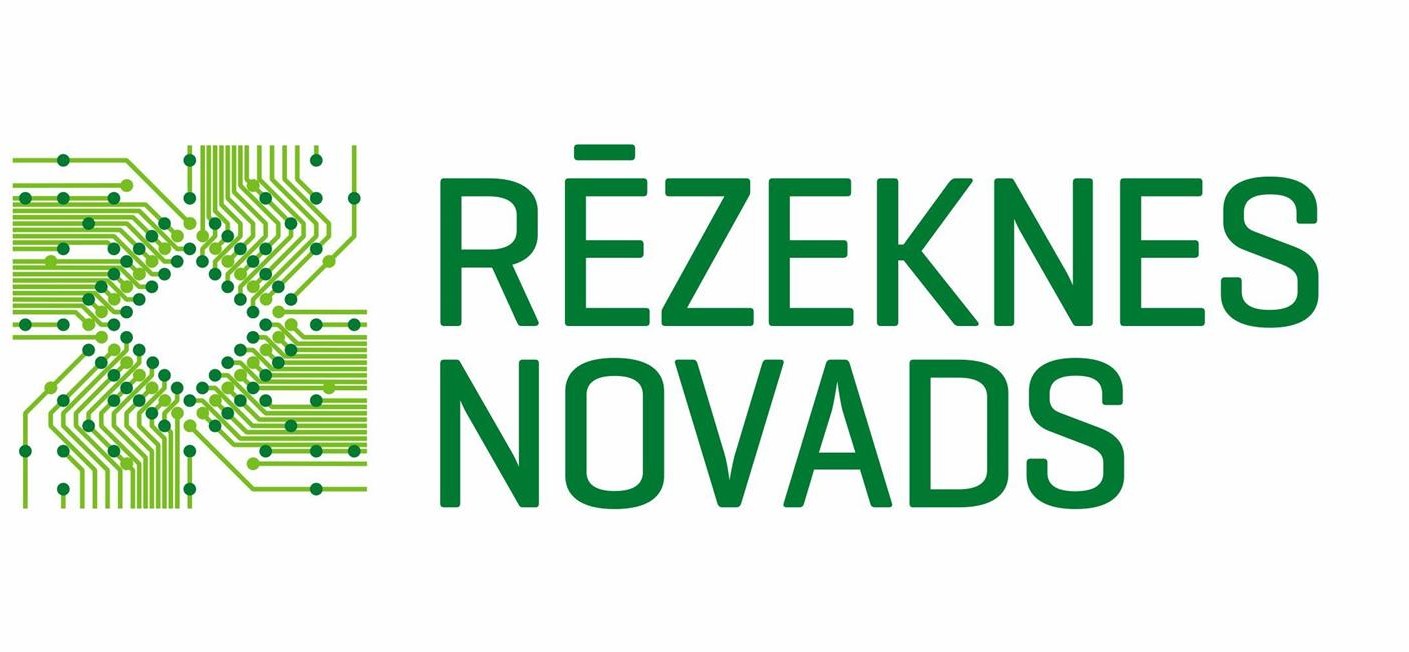 Padomi projekta pieteikuma veidlapas aizpildīšanaiprojektu konkursam “Atbalsts uzņēmumu radīšanai un attīstībai Rēzeknes novadā”2022. gadsTITULLAPAS aizpildīšanas paraugsInformācija par atbalstapretendentuSaimniecisko darbību statistiskā klasifikācija NACE 2.red.: https://www.csb.gov.lv/lv/statistika/klasifikacijas/nace-2-redInformāciju par sociālo uzņēmējdarbību var gūt «Latvijas sociālās uzņēmējdarbības asociācijas» mājas lapā:https://sua.lv/kas-ir-sociala-uznemejdarbiba/https://eds.vid.gov.lv/login/ > pieslēgties > de minimis (kreisā izvēlne)> jauna veidlapa > saglabāt un reģistrēt > saglabāt PDF dokmentu.Dokumenta nr. ierakstīt šajā veidlapas sadaļāProjekta īstenošanas laiksProjekta sākums	Projekta noslēgums-datums	mēnesis	gads	datums	mēnesis	gadsProjekta sākums jānorāda ne mazāk kā 6 mēneši pirms projekta noslēguma datuma. Jebkuras projekta izmaksas tiek attiecinātas no lēmuma pieņemšanas brīža, kas ir ne vairāk kā 50 dienas pēc projektaiesniegšanas.Šajā gadījumā projektu jāīsteno līdz  20.12.2022Projekta mērķisMērķis – projekta darbības vēlamais rezultāts, kuru jāsasniedz pieiepriekš noteiktiem projekta izpildes nosacījumiemFormulējot mērķi, mēģiniet parādīt pašreizējās negatīvās situācijas uzlabošanuPiemērs:Negatīvā situācija: Saimnieciskā darbība nav efektīva, jo ražošanas tehnoloģiskajā procesā tiek izmantota novecojusi, mazjaudīga tehnikaMērķa formulējums (pozitīva situācija): Veicināt uzņēmuma saimnieciskās darbības ekonomisko efektivitāti un konkurētspēju, ražošanas procesā ieviešot jaunas, funkcionāli atbilstošas, jaudīgas tehnoloģiskās iekārtasProjekta nepieciešamības pamatojumsProjektā plānotās darbības un īstenošanas vietas aprakstsaprakstiet plānu, kādā secībā tiks veiktas projekta īstenošanas aktivitātesīstenošanas vietas apraksts, esošā situācija, vai ir ekonomiski izdevīgs teritorijas novietojums, tūristu plūsmas, utt..Kāda ir šobrīd pastāvošā negatīvā situācija, vajadzības un problēmas, ko varētu risināt/ uzlabot šī projekta īstenošana?Identificējiet centrālo problēmu un vajadzības! Piemēri:✔	jaunu, tirgū pieprasītu preču/pakalpojumu ieviešanas nepieciešamība✔	neatbilstoša infrastruktūra✔	novecojušas ražošanas/pakalpojumu sniegšanas tehnoloģijas✔	atbilstošu mārketinga aktivitāšu (materiālu) trūkums✔	nepieciešams sociālo problēmu risinājums✔	u.tml.Izskatiet alternatīvus problēmu risināšanas variantus!Piemēri:✔	ražošanas/pakalpojumu sniegšanas iekārtu specifika✔	saimnieciskās darbības pilnveidošanas varianti✔	u.tml.Argumentējiet, ka projektā plānotās aktivitātes ir racionāls problēmas risinājums!Vai projekts ir aktuāls un sabiedriski nozīmīgs konkrētajā pagastā/teritorijā? Argumentējiet!Kāds būs ieguvums no projekta īstenošanas konkrētajā teritorijā?✔	pastāv reāls pieprasījums pēc jūsu piedāvātā pakalpojuma vai precēm✔	tiks radītas darba vietas✔	tiks veicināta tūristu piesaiste✔	tiks radīti priekšnosacījumi sociālu problēmu risināšanai✔	savstarpēji papildinošas sadarbības iespējas starp vietējiem uzņēmējiem✔	degradētu teritoriju* atjaunošana✔	u.tml.* Saskaņā ar LR Zemes pārvaldības likumu: degradētā teritorija — teritorija ar izpostītu vai bojātu zemes virskārtu vai pamestaapbūves, derīgo izrakteņu ieguves, saimnieciskās vai militārās darbības teritorijaEsošās un/vai plānotās saimnieciskās darbības aprakstsKad un kāpēc uzsākta vai tiek plānots uzsākt saimniecisko darbību? Tirgus situācija konkrētajā nozarē, t.sk. galveno konkurentu īss raksturojums, pretendenta priekšrocības un trūkumi salīdzinājumā ar konkurentiemRaksturojiet galvenos iemeslus, kas tieši JŪS mudina uzsākt vai attīstīt saimniecisko darbību:PIEMĒRI:✔atbilstošas zināšanas un pieredze nozarē✔izpratne par iespējām attīstīt uzņēmuma potenciālu✔resursu pieejamība✔pats sev saimnieks:✔ iespēja organizēt savu laiku un darba apjomu✔ finansiāla neatkarība✔ģeniāla ideja✔hobijs kā darbs✔apstākļi liek pievērsties biznesamAprakstiet! kāda ir tirgus situācija konkrētajā nozarē, t.sk. galvenokonkurentu īss raksturojums, priekšrocības un trūkumi salīdzinājumā arkonkurentiemkāds šobrīd ir nozares stāvoklis?kādas ir nozares attīstības tendences pašreizējās ekonomiskās situācijas kontekstā?kāds ir preču/pakalpojumu piesātinātības līmenis tirgū?kādi ir nozīmīgākie konkurenti un kāds ir viņu piedāvājums (produkti/pakalpojumi, cena, darbības specifika u.tml.)?kāda ir/varētu būt JŪSU uzņēmuma konkurētspējīgā priekšrocība?Kādu saimnieciskās darbības formu ir plānots reģistrēt? (pašnodarbināta persona, individuālais komersants, sabiedrība ar ierobežotu atbildību, cits variants)! Šo sadaļu aizpilda tikai fiziska persona, kura plāno uzsākt uzņēmējdarbībuInformācijai: https://www.ur.gov.lv/lv/registre/ https://www.vid.gov.lv/lv/nodoklu-maksatajiProdukta/pakalpojuma raksturojumsīpašības (tehniskie parametri, iepakošanas īpatnības, dizaina priekšrocības)kvalitātetehnoloģiskais processatšŲirība no līdzīgiem produktiem/pakalpojumiemsezonalitātes ietekmeeksporta iespējasSadarbības partneriizejvielu iegādepiegādenoieta kanāliārpakalpojumu sniedzēji (piemēram, grāmatvedības pakalpojumi)informatīvā un/vai finansiālā atbalsta sniedzēji! Ja šeit tiek norādīti vietējie sadarbības partneri, kuri arī gūs labumu no šī projekta, obligāti ir jāiesniedz to apstiprinošs dokuments – līgums/protokols.Mārketingscenu politika – cenu līmeņa noteikšana atkarībā no uzņēmuma mērŲiem un uzdevumiemCenu veidošanas pieejasPasīva pozīcija:atkarībā no konkurentu cenu līmeņavadoties pēc izmaksāmAktīva pozīcija:ienākšana jaunā tirgū/jaunaprodukta ieviešanacenu diferencēšana atkarībā notirgus segmentacenu elastība atkarībā nopieprasījuma/sezonasnoieta stimulēšanarealizācijas plāns, produkta/pakalpojuma mērŲauditorijaResursi, kurus izmanto vai izmantos saimnieciskās darbības veikšanai KAS JAU IR JUMS PIEEJAMI (iekārtas vai būvmateriālus kurus ir plānots iegādāties īstenojot projektu, būs nepieciešams norādīt vēlāk)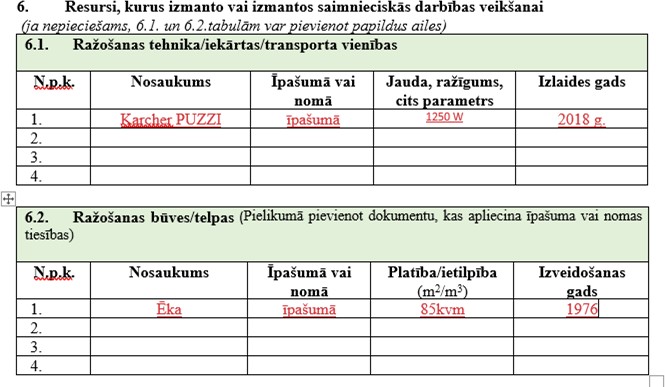 Esošie cilvēkresursiuzņēmuma organizatoriskā struktūrauzņēmuma vadītāja, projekta vadītāja, esošo vai plānoto darbinieku pieredze vai izglītība projekta īstenošanas nozarēAprakstiet savu un esošo/plānoto darbinieku kompetenci norādītajā nozarē, projektu realizācijā, iepriekšējā darbībāDarba vietascik un kādas darba vietas tiks radītasKāda/s slodzes tiks nodrošinātastiks saglabātas, vai tiks radītas jaunas darba vietaskurā gadā tās tiks izveidotas (Apstiprināšanas gadījumā, norādītā gada atskaitei tiks pieprasīts iesniegt darba līguma kopiju)! Darba vietu izveide tiks kontrolēta un plānotā neizpilde var radīt finansējuma atgriešanas un vai samazināšanas sekas!informācija par citiem resursiemŠī sadaļa tiek aizpildīta tikai gadījumā, ja projekta īstenošanai nepieciešami papildus resursi, piemēram, plānota papildus nekustamā īpašuma, transporta vienību iegāde vai noma u.tml..Projekta piegādātāju/darbu veicēju aprakstsAprakstiet projektā plānoto preču/pakalpojumu piegādātāju izvēles pamatprincipus, cenu aptaujas rezultātus:Bijusi iepriekšēja veiksmīga sadarbībaLabas atsauksmesCena ir samērojama ar kvalitātiĀtra piegādeJauns perspektīvs piegādātājsIlgus gadus darba tirgū, pieredzējis piegādātājsu.tml.Projekta īstenošanas riski, to novēršanas vai mazināšanas pasākumi Iespējamie riski un to novēršanas veidiRisku piemēri:Ražošanas iekārtu tehniskas neatbilstībasInfrastruktūras problēmasLēni apgrozījuma pieauguma tempiKvalificētu darbinieku trūkumsNeefektīva cilvēkresursu/procesu vadīšanaNeatbilstoša preču/pakalpojumu kvalitāteSadarbības partneru nekorekta rīcībaKontroles iestāžu darbībaGrūtības saistību izpildēVides riskiU.c.Pasākumu piemēri, kas varētu samazināt riska iespējamoietekmi:veikt detalizētu plānošanu, lai nodrošinātu precīzākus aprēķinusparedzēt alternatīvas rīcības, lai sasniegtu to pašu gala rezultātu atšķirīgā veidā (t.i. vismaz viena no iespējām varētu sasniegt vēlamo rezultātu, kaut arī otra cieš neveiksmi, piemēram, saražotās produkcijas realizācija,izmantojot citu noieta kanālu)paredzēt lielāku resursu apjoma izlietojumu konkrēta pasākuma īstenošanai kura izpilde varētu būt apdraudētaslēdzot līgumus ar sadarbības partneriem vai piegādātājiem, paredzēt sodasankcijas par nepietiekamu, nekvalitatīvu preci/darbu izpildījumu, kavēšanos u.tml.apdrošināšana pret atsevišķiem riskiemProjekta īstenošanas laika grafiksAtzīmēt mēnesi ar ‘X’ kurā tiek plānots iegādāties iekārtas vai materiālusPēc nepieciešamības var pievienot rindiņu skaitu plānotajām darbībāmProjekta īstenošanai nepieciešamais finansējums (aizpilda un iesniedz excel formā kā 3.1 pielikumu)Biroja precēm jāizmanto tieši šī rindiņa, jo tā satur noteiktu formulu, ja nepieciešams vairāk par vienu rindiņu, lūgums sazināties ar projekta kontaktpersonām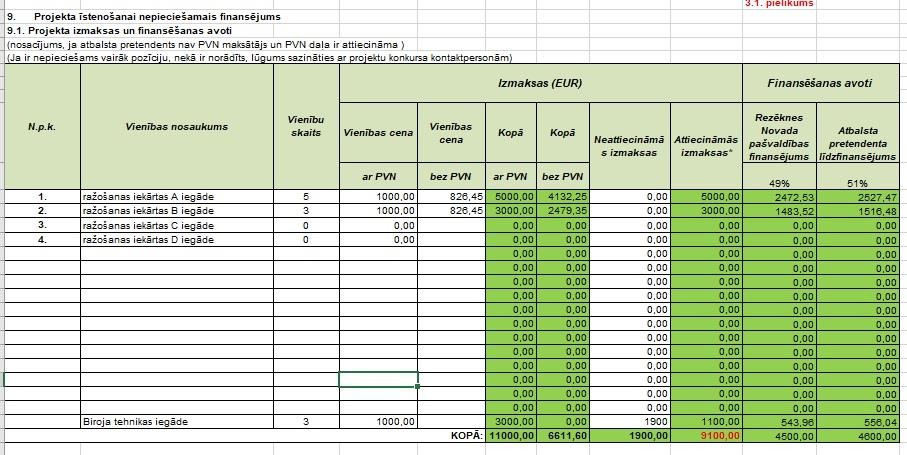 Sadaļas, kurasjāaizpildamanuāliSadaļas, kuras aizpildās automātiskiProjekta īstenošanai nepieciešamais finansējums (aizpilda un iesniedz excel formā kā 3.1 pielikumu)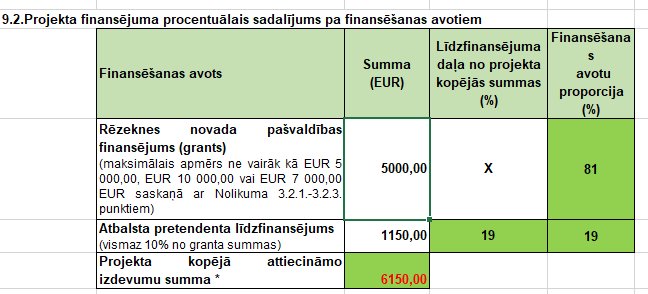 Sadaļas, kurasjāaizpilda manuāliSadaļas, kuras aizpildās automātiskiFinanšu rādītāji (aizpilda un iesniedz exel formā kā 3.2 pielikumu)Finansējuma saņēmējs nodrošina neto apgrozījumu no saimnieciskās darbības atbilstošiprojekta pieteikumā plānotajai naudas plūsmai vai ne mazāk kā 60% no plānotāapgrozījuma apjoma un trešajā saimnieciskās darbības gadā pēc projekta īstenošanas kāpina apgrozījumu vismaz par 3% salīdzinot ar neto apgrozījumu gadā pēc projekta īstenošanas.Nepieciešamie pielikumi ir pieejami mājaslapā rezeknesnovads.lv kopā ar visiem pārējiem projekta dokumentiem.aizpilda projekta pieteikuma iesniedzējsaizpilda projekta pieteikuma iesniedzējsAtbalsta pretendents(pilns nosaukums/vārds uzvārds)SIA «Marts»Projekta pieteikuma iesniedzēja atbildīgā persona(vārds uzvārds, paraksts)parakstsProjekta nosaukumsDizaina studijas «Šarms»izveideProjekta īstenošanai nepieciešamaiskopējais finansējums (EUR)5000,00Rēzeknes novada pašvaldības finansējums (grants, EUR)4500,00Projekta pieteicēja līdzfinansējums500,00aizpilda Rēzeknes novada pašvaldības pārstāvisaizpilda Rēzeknes novada pašvaldības pārstāvisProjekta numursProjekta pieteikuma iesniegšanas datums1.2. Projektu paredzēts īstenot, lai … (atzīmēt ar X)1.2. Projektu paredzēts īstenot, lai … (atzīmēt ar X)uzsāktu saimniecisko darbībuXattīstu esošu saimniecisko darbību1.3. Atbalsta pretendenta līdzdalība citos uzņēmumos1.3. Atbalsta pretendenta līdzdalība citos uzņēmumos1.3. Atbalsta pretendenta līdzdalība citos uzņēmumos1.3. Atbalsta pretendenta līdzdalība citos uzņēmumos1.3. Atbalsta pretendenta līdzdalība citos uzņēmumosAtzīmēt arXLīdzdalības uzņēmuma nosaukumsAtbalsta pretendentalīdzdalības daļaAtbalsta pretendentalīdzdalības daļaAtzīmēt arXLīdzdalības uzņēmuma nosaukumsdaļuskaits(%)JāXSIA «Aprīlis»2010 %JāXNē1.4. Vai atbalsta pretendenta esošais/plānotais statuss ir „sociālais uzņēmums”?1.4. Vai atbalsta pretendenta esošais/plānotais statuss ir „sociālais uzņēmums”?1.4. Vai atbalsta pretendenta esošais/plānotais statuss ir „sociālais uzņēmums”?Atzīmēt arXSociālās uzņēmējdarbības mērķisJāXDizaina priekšmetu izgatavošana no otrreizēji izmantojamiem materiāliem, nodrošinot darba vietas cilvēkiem ar īpašām vajadzībām(Atzīmēt tikai gadījumā, ja ir piešķirts oficiālsSociālā uzņēmēja statuss)Nē1.5.	Atbalsta	pretendenta	līdz	šim	saņemtais	vai	pieteiktais	atbalsts uzņēmējdarbībai(informāciju	pēc	nepieciešamības	var	papildināt,	pārkopējot	un	aizpildotvajadzīgās papildus ailes)1.5.	Atbalsta	pretendenta	līdz	šim	saņemtais	vai	pieteiktais	atbalsts uzņēmējdarbībai(informāciju	pēc	nepieciešamības	var	papildināt,	pārkopējot	un	aizpildotvajadzīgās papildus ailes)1.5.	Atbalsta	pretendenta	līdz	šim	saņemtais	vai	pieteiktais	atbalsts uzņēmējdarbībai(informāciju	pēc	nepieciešamības	var	papildināt,	pārkopējot	un	aizpildotvajadzīgās papildus ailes)IAtbalsta sniedzējs(LIAA, LAD, LLKC, LEARN, …)LADIAtbalsta programmaVietējās ekonomikas stiprināšanasiniciatīvasIProjekta nosaukums…………IProjekta numurs…………IProjekta īstenošanas laiks…………ISaņemtais/plānotais finansējums(EUR)…………1.7. Informācija par banku(aizpildīt, ja attiecīgais bankas konts tiks izmantots projekta īstenošanai)(Ja ir paredzēts līdz ar saimnieciskās darbības uzsākšanu atvērt jaunu bankas kontu, tad atstāj šo sadaļu tukšu)1.7. Informācija par banku(aizpildīt, ja attiecīgais bankas konts tiks izmantots projekta īstenošanai)(Ja ir paredzēts līdz ar saimnieciskās darbības uzsākšanu atvērt jaunu bankas kontu, tad atstāj šo sadaļu tukšu)Bankas nosaukumsSWIFT kodsKonta Nr.5.	Projekta īstenošanas riski, to novēršanas vai mazināšanas pasākumi Iespējamie riski un to novēršanas veidi5.	Projekta īstenošanas riski, to novēršanas vai mazināšanas pasākumi Iespējamie riski un to novēršanas veidi5.	Projekta īstenošanas riski, to novēršanas vai mazināšanas pasākumi Iespējamie riski un to novēršanas veidi5.	Projekta īstenošanas riski, to novēršanas vai mazināšanas pasākumi Iespējamie riski un to novēršanas veidiRiska veidsRiska rašanās iespējasSekasPasākumi riska novēršanai un /vai mazināšanaiFinanšu riski(identificēt kādi)Iekārtas būtiski maina cenu, vairs nav iespējams iegādātiesUzņēmums	nevarpilnvērtīgi	uzsākt samniecisko darbībuVeikt tirgus izpēti un apzināt vismaz 3 iespējamās iegādes platformas/veikalusVadības un	personāla riski(identificēt kādi)N.p.k.Plānotās darbības nosaukums2021. gads2021. gads2021. gads2021. gads2021. gads2021. gadsN.p.k.Plānotās darbības nosaukums07.08.09.10.11.12.1.Iekārta (nosaukums, modelis) iegādeX2.Būvmateriālu iegāde remontdarbiemX....